Karlstad Stadslopp 2017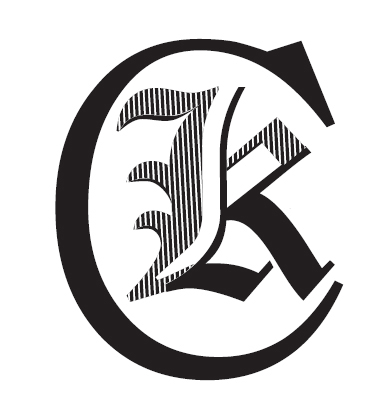 2017-06-17Resultat Karlskoga LCK10 km156 (totalt) – 145 (M) – 6 (M50)*	Björn Robinson -65	41.48,90257 (totalt) – 234 (M) – 5 (M55)*	Mikael Strussenfeldt -62	44.10,00702 (totalt) – 602 (M) – 424 (MS)	Victor Drevenstam -84	50.40,50*Inofficiellt eftersom de ej var anmälda i sina respektive åldersklasser.Segertid: 30.51,90Antal i mål: 2224 + 18 utan tidSegertid Män: 30.51,90Antal män i mål: 1473Segertid i MS: 30.51,90Antal i mål i MS: 1020Segertid i M50: 37.42,20Antal i mål i M50: 72Segertid i M55: 34.57,80Antal i mål i M55: 56